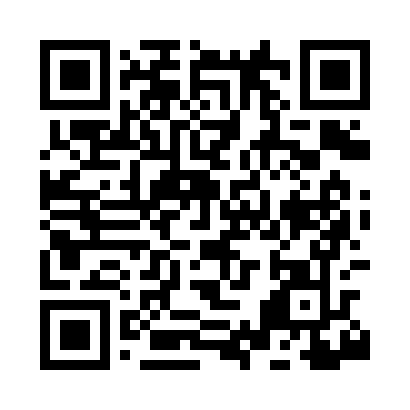 Prayer times for Belmont Ridge, Ohio, USAMon 1 Jul 2024 - Wed 31 Jul 2024High Latitude Method: Angle Based RulePrayer Calculation Method: Islamic Society of North AmericaAsar Calculation Method: ShafiPrayer times provided by https://www.salahtimes.comDateDayFajrSunriseDhuhrAsrMaghribIsha1Mon4:225:591:295:288:5810:352Tue4:236:001:295:288:5810:353Wed4:236:001:295:288:5810:344Thu4:246:011:295:288:5710:345Fri4:256:021:295:288:5710:346Sat4:266:021:305:288:5710:337Sun4:276:031:305:288:5610:328Mon4:286:041:305:288:5610:329Tue4:296:041:305:288:5610:3110Wed4:306:051:305:288:5510:3011Thu4:316:061:305:288:5510:3012Fri4:326:061:305:288:5410:2913Sat4:336:071:315:288:5410:2814Sun4:346:081:315:288:5310:2715Mon4:356:091:315:288:5310:2616Tue4:366:091:315:288:5210:2517Wed4:376:101:315:288:5110:2418Thu4:386:111:315:288:5110:2319Fri4:396:121:315:288:5010:2220Sat4:416:131:315:288:4910:2121Sun4:426:131:315:278:4910:2022Mon4:436:141:315:278:4810:1923Tue4:446:151:315:278:4710:1824Wed4:456:161:315:278:4610:1625Thu4:476:171:315:278:4510:1526Fri4:486:181:315:268:4410:1427Sat4:496:191:315:268:4310:1328Sun4:506:201:315:268:4210:1129Mon4:526:211:315:268:4110:1030Tue4:536:211:315:258:4010:0931Wed4:546:221:315:258:3910:07